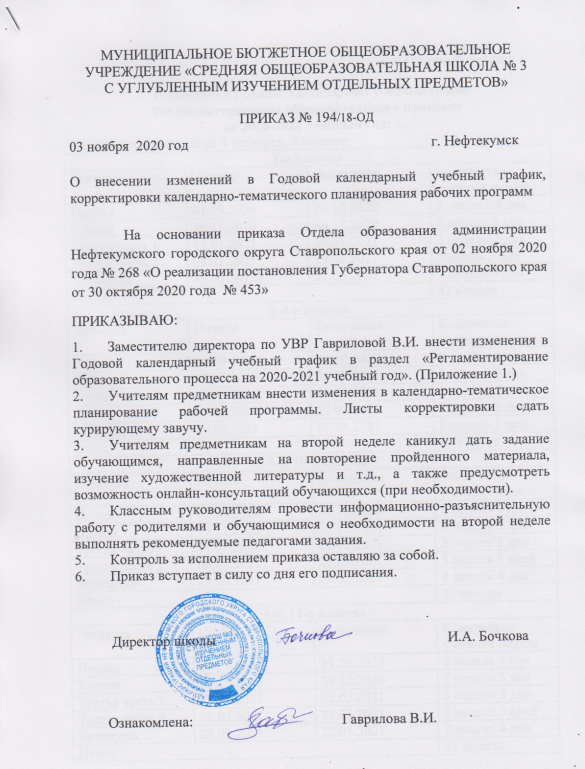 Приложение 1 к приказуот 03.11.2020г. № 194/18-ОДИзменения в Годовой календарный учебный графикРегламентирование образовательного процесса на 2020-2021 учебный год:Учебный год делится на 4 четверти, а именно:Продолжительность каникул в течение учебного года:1-е классы1-е классы1-е классы1-е классыЧетверть Начало Окончание 	Количество учебных недельПервая 01.09.202030.10.20208  недель 4 дняВторая 	16.11.202030.12.20206 недель 3 дняТретья часть 1	11.01.202129.01.20213 недели 2 дняТретья часть 208.02.202119.03.20215недель 3 дняЧетвертая 29.03.2012121.05.20217 недель 4 дняИтого Итого Итого 33 недели2-4-е классы2-4-е классы2-4-е классы2-4-е классыЧетверть Начало Окончание 	Количество учебных недельПервая 01.09.202031.10.20208 недель 4 дняВторая 	16.11.202030.12.20206 недель 3 дняТретья часть 111.01.202102.02.20213 недели 2 дняТретья часть 208.02.202122.03.20215 недель 5 днейЧетвертая 29.03.202129.05.20218 недель 1 деньИтого Итого Итого 34 недели5-8-е, 10-е классы5-8-е, 10-е классы5-8-е, 10-е классы5-8-е, 10-е классыЧетверть Начало Окончание 	Количество учебных недельПервая 01.09.202031.10.20208 недель 4 дняВторая 	16.11.202030.12.20206 недель 3 дняТретья часть 111.01.202102.02.20213 недели 2 дняТретья часть 208.02.202122.03.20215 недель 5 днейЧетвертая 29.03.202129.05.20218 недель 4 дня Итого Итого Итого 33 недели9-е, 11-е классы9-е, 11-е классы9-е, 11-е классы9-е, 11-е классыЧетверть Начало Окончание 	Количество учебных недельПервая 01.09.202031.10.20208 недель 4 дняВторая 	16.11.202030.12.20207 недель 3 дняТретья часть 111.01.202102.02.20213 недели 2 дняТретья часть 208.02.202122.03.20215 недель 5 днейЧетвертая 29.03.202122.05.20217 недель 4 дня Итого Итого Итого 32 недели1-е классы1-е классы1-е классы1-е классыНазвание каникулНачало Окончание 	Продолжительность в  календарных дняхОсенние 30.10.202015.11.202016Зимние 	31.12.202010.01.202111Февральские03.02.202109.02.20215Весенние 23.03.202128.03.20216Летние 29.05.202131.08.2021-2-8-е, 10-е классы2-8-е, 10-е классы2-8-е, 10-е классы2-8-е, 10-е классыНазвание каникулНачало Окончание 	Продолжительность в  календарных дняхОсенние 01.11.202015.11.202015Зимние 	31.12.202010.01.202111Февральские03.02.202107.02.20215Весенние 23.03.202128.03.20216Летние 31.05.202131.08.2021-9-е, 11-е классы9-е, 11-е классы9-е, 11-е классы9-е, 11-е классыНазвание каникулНачало Окончание 	Продолжительность в  календарных дняхОсенние 01.11.202015.11.202015Зимние 	31.12.202010.01.202111Февральские03.02.202107.02.20215Весенние 23.03.202128.03.20216Летние По окончании аттестацииПо окончании аттестацииПо окончании аттестации